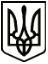 УКРАЇНАМЕНСЬКА  МІСЬКА  РАДАМенського району Чернігівської областіР О З П О Р Я Д Ж Е Н Н Я  Від 27 липня 2020 року                       № 192Про скликання виконкому	Керуючись Законом України «Про місцеве самоврядування в Україні» та відповідно до Регламенту роботи виконавчого комітету Менської міської ради:1. Скликати позачергове засідання  виконавчого комітету Менської міської ради  27 липня 2020 року о 15-30 год., в зв’язку з необхідністю термінового розгляду питання про внесення змін до рішення виконавчого комітету Менської міської ради від 21 липня 2020 року № 120 про формування пропозицій стосовно потреби щодо спрямування субвенції з державного бюджету на придбання житла та приміщень для розвитку сімейних та інших форм виховання, забезпечення житлом дітей-сиріт, дітей, позбавлених батьківського піклування, осіб з їх числа та виплату грошової компенсації за належні для отримання житлові приміщення, враховуючи службову записку начальника служби у справах дітей Менської міської ради Васильчук О.М.Питання, що виноситься на розгляд на засідання:1) Про внесення змін до рішення виконавчого комітету Менської міської ради від 21 липня 2020 року № 120.Доповідає начальник служби у справах дітей Менської міської ради Васильчук О.М.	2. Засідання провести в приміщенні малого залу КЗ «Менський будинок культури ( м. Мена, вул. Героїв АТО, № 3) з додатковими обмежувальними заходами (забезпечення учасників засобами індивідуального захисту, а також дотримання відповідних санітарних та протиепідемічних заходів).Міський голова 	Г.А. Примаков